ПРЕДМЕТ: Измена конкурсне документације и појашњења у вези са припремањем пријаве за јавну набавку ЈН 4241/14 - Прагови, скретничка грађа и дрПоштовани,На основу члана 63. став 1. и став 3. Закона о јавним набавкама  ("Сл.гласник РС" број  124/2012) достављамо Вам измену конкурсне документације  везано за припремање пријаве  за јавну набавку број ЈН 4241/14, а која се односи на набавку услуга - Прагови, скретничка грађа и др.1.Питањa: Да ли инострани понуђач попуњава износ ПДВ-а у обрасцу понуде?  1. Одговори: Инострани понуђач не попуњава ПДВ у обрасцу понуде .2.Питањa: Да ли трошкови морају стриктно да буду исказани у динарима или страни понуђачи могу да их искажу у еврима?2.Одговори: У делу конкурсне документације "УПУТСТВО ПОНУЂАЧИМА КАКО ДА САЧИНЕ ПОНУДУ" тачка 3.11. ВАЛУТА И НАЧИН НА КОЈИ МОРА БИТИ НАВЕДЕНА И ИЗРАЖЕНА ЦЕНА У ПОНУДИ (страна 12/61)  наведено је да цене у понуди могу бити исказане у динарима или еврима, без ПДВ, укључујући елементе њене структуре (нпр. трошкове превоза, рада, осигурања, ев. попусте, и друге зависне трошкове). Уколико је цена исказана у страној валути, за прерачун у динаре, користиће се средњи девизни курс Народне банке Србије на дан када је започето отварање понуда.3.Питањa: За пословни и финансијски капацитет да ли је тражени износ за партију 1. 300.000,00 или 3.000.000,00 и партију 2. 1.200.000,00 или 12.000.000,00?Измена конкурсне документације:У делу 5.конкурсне документације“ УСЛОВИ ЗА УЧЕШЋЕ У ПОСТУПКУ ЈАВНЕ НАБАВКЕ ИЗ ЧЛАНА 75. И ЧЛАНА 76. ЗЈН-А И УПУТСТВО КАКО СЕ ДОКАЗУЈЕ ИСПУЊЕНОСТ ТИХ УСЛОВА “ (страна 28/61-29/61) мења се:уместо: треба да стоји:Овим путем Вас обавештавамо да се наведена измена сматра саставним делом конкурсне документације за предметну јавну набавку.У Обреновцу,18.06.2014.године	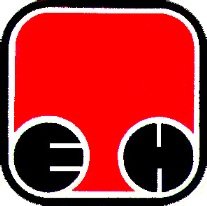 Електропривреда Србије  - ЕПСПривредно Друштво Термоелектране Никола Тесла,  Обреновац6.- да располаже неопходним финансијским капацитетом:- да је понуђач остварио пословни приход за партију 1. од најмање 3.000.00,00 динара без ПДВ-а у претходне три године за партију 2. од најмање 12.000.00,00 динара без ПДВ-а у претходне три године за партију 3. од најмање 1.000.00,00 динара без ПДВ-а у претходне три године Извештај о бонитету за јавне набавке БОН-ЈН Агенције за привредне регистре, Регистар финансијских извештаја и података о бонитету правних лица и предузетника, који садржи сажети биланс стања и успеха, показатеље за оцену бонитета за 2011., 2012. и 2013. годину, као и податке о данима неликвидности.Потврда Народне банке Србије да понуђач у задњих шест месеци који претходе месецу објављивања позива за подношење понуда на Порталу јавних набавки (новембар - април) није био у блокади.Напомена: Уколико Извештај о бонитету БОН-ЈН садржи податке о блокади за последњих 6 месеци, није неопходно достављати посебан доказ о блокади.У случају да понуду подноси група понуђача, услов из тачке 1. (пословни приход) група понуђача испуњава заједно, те је потребно доставити тражене доказе за чланове групе који испуњавају тражени услов.У случају да понуду подноси група понуђача, доказ за услов из тачке 2. и 3. (да није било да није био у блокади) доставити за оног члана групе који испуњава тражене услове (довољно је да 1 члан групе испуни услове из тачака 2. и 3.У случају да понуђач подноси понуду са подизвођачем, овај доказ не треба доставити за подизвођача.     7.- да располаже неопходним пословним капацитетом:да је у последње три године (2011.,2012 и 2013.г.) понуђач испоручио добра која су предмет јавне набавке минималне укупне вредностиза партију 1. од најмање 3.000.00,00 динара без ПДВ-а за партију 2. од најмање 12.000.00,00 динара за партију 3. од најмање 1.000.00,00 динара да понуђач има сертификат  ISO 9001 2008  да понуђач има дoзвoлу Mинистaрствa eнeргeтикe, рaзвoja и зaштитe живoтнe срeдинe Рeпубликe Србиje зa увoз и упoтрeбу крeoзoтнoг уљa GX – plus(EN13991 тип C за партије 1. и 2. да понуђач има употребну дозволу издату од стране Дирекције за железнице РС за праг који се нуди за партију 3.1.1. Попуњен, потписан и оверен образац Списак испоручених добара - стручне референце (образац бр. 6.) и1.2. потврде о референтним набавкама, које морају бити попуњене, потписане и оверене печатом референтних наручилаца - купаца (образац бр. 7.)важећи сертификат ISO 9001 2008 фотокопија дозволе  за крeoзoтнo уље, партије 1. и 2.Ифотокопија дозволе (партија 3.)Напомена:У случају да понуду подноси група понуђача, важећи сертификат доставити за оног члана групе који испуњава тражени услов из тачке 2. (довољно је да 1 члан групе достави важећи сертификат), а уколико више њих заједно испуњавају услов из тачке 1. (референце) овај доказ доставити за те чланове.У случају да понуђач подноси понуду са подизвођачем, ове доказе не треба доставити за подизвођача.6.- да располаже неопходним финансијским капацитетом:- да је понуђач остварио пословни приход за партију 1. од најмање 3.000.000,00 динара без ПДВ-а у претходне три године за партију 2. од најмање 12.000.000,00 динара без ПДВ-а у претходне три године за партију 3. од најмање 1.000.000,00 динара без ПДВ-а у претходне три године Извештај о бонитету за јавне набавке БОН-ЈН Агенције за привредне регистре, Регистар финансијских извештаја и података о бонитету правних лица и предузетника, који садржи сажети биланс стања и успеха, показатеље за оцену бонитета за 2011., 2012. и 2013. годину, као и податке о данима неликвидности.Потврда Народне банке Србије да понуђач у задњих шест месеци који претходе месецу објављивања позива за подношење понуда на Порталу јавних набавки (новембар - април) није био у блокади.Напомена: Уколико Извештај о бонитету БОН-ЈН садржи податке о блокади за последњих 6 месеци, није неопходно достављати посебан доказ о блокади.У случају да понуду подноси група понуђача, услов из тачке 1. (пословни приход) група понуђача испуњава заједно, те је потребно доставити тражене доказе за чланове групе који испуњавају тражени услов.У случају да понуду подноси група понуђача, доказ за услов из тачке 2. и 3. (да није било да није био у блокади) доставити за оног члана групе који испуњава тражене услове (довољно је да 1 члан групе испуни услове из тачака 2. и 3.У случају да понуђач подноси понуду са подизвођачем, овај доказ не треба доставити за подизвођача.     7.- да располаже неопходним пословним капацитетом:1) да је у последње три године (2011.,2012 и 2013.г.) понуђач испоручио добра која су предмет јавне набавке минималне укупне вредностиза партију 1. од најмање 3.000.000,00 динара без ПДВ-а за партију 2. од најмање 12.000.000,00 динара за партију 3. од најмање 1.000.000,00 динара 2) да понуђач има сертификат  ISO 9001 2008 3)  да понуђач има дoзвoлу Mинистaрствa eнeргeтикe, рaзвoja и зaштитe живoтнe срeдинe Рeпубликe Србиje зa увoз и упoтрeбу крeoзoтнoг уљa GX – plus(EN13991 тип C за партије 1. и 2. 4) да понуђач има  привремену или трајну дозволу за коришћење производа издату од стране Дирекције за железнице РС за праг који се нуди за партију 3.1.1. Попуњен, потписан и оверен образац Списак испоручених добара - стручне референце (образац бр. 6.) и1.2. потврде о референтним набавкама, које морају бити попуњене, потписане и оверене печатом референтних наручилаца - купаца (образац бр. 7.)важећи сертификат ISO 9001 2008 фотокопија дозволе  за крeoзoтнo уље, партије 1. и 2.Ифотокопија дозволе (партија 3.)Напомена:У случају да понуду подноси група понуђача, важећи сертификат доставити за оног члана групе који испуњава тражени услов из тачке 2. (довољно је да 1 члан групе достави важећи сертификат), а уколико више њих заједно испуњавају услов из тачке 1. (референце) овај доказ доставити за те чланове.У случају да понуђач подноси понуду са подизвођачем, ове доказе не треба доставити за подизвођача.